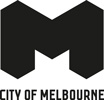  Fawkner Park southern sports field renewal Construction bulletin February 2023City of Melbourne’s renewal works on the southern sports field at Fawkner Park are progressing. The upgrades are taking place on the oval at the south west corner of Fawkner Park, on the side of the park bordered by Commercial Road and St Kilda Road (next to the Alfred Hospital).The renewal works include:removing the existing turf surface, cricket wicket and sports goalsinstalling new drainage and irrigationinstalling new turf and synthetic cricket wicketsinstalling new sleeves for replacement sports goalsinstalling a new sand profile for the turf to grow ininstalling new turf and synthetic cricket wicketsinstalling new natural turf to the sports field and surrounding area.TimingIn September 2022, we communicated with you that the works were anticipated to be complete in early 2023, with fencing to remain in place until April 2023 to allow the grass to establish. 

Due to wet weather conditions and ongoing delays with the supply of some materials, works are now anticipated to be complete by the end of April 2023.ImpactsNormal construction hours will be 7am to 5pm Monday to Friday. Occasional work may be required on Saturdays. Access to the sports field will be restricted during the works, but surrounding paths and all other areas of the park will remain open for community and sporting club use. Access to residential properties will be maintained at all times. While the off-leash area on the sports field will be restricted during the works, there are a number of other off-leash areas are available throughout Fawkner Park. Refer to the off-leash signage throughout the park for more information.Throughout February and March 2023, there will be regular deliveries of sand which will be spread as quickly as possible throughout the field. The sand material provides the root zone for the turf and enables better drainage for year-round club and community use of the sports field. Workers will dampen the site throughout the day to help prevent the sand from becoming airborne.To find out more, please call City of Melbourne on 9658 9658 or visit melbourne.vic.gov.au/cityprojects 